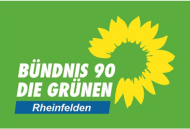 12.12.18StellungnahmeZu Ihrem Artikel „Halbe Stelle für Klimaschutzmanagement“ vom 12.12.18 möchte ich im Namen der Fraktion GRÜNE folgende Stellungnahme abgeben:Entgegen Ihrer Darstellung haben nicht alle Fraktionen in der Hauptausschuss-Sitzung am Montag der Schaffung einer 50%-Stelle für das Klimaschutzmanagement zugestimmt. Ausgerechnet die SPD-Fraktion hat diese – vor drei Jahren von den Grünen erfolgreich beantragte - Stelle mit den Stimmen des Fraktionsvorsitzenden Alfred Winkler sowie von Gustav Fischer mehrheitlich abgelehnt. Lediglich der Karsauer Stadtrat Uwe Wenk hat für die SPD zugestimmt. Damit hat sich die SPD-Fraktion gegen die Fortschreibung des städtischen Klimaschutzkonzeptes sowie einer Reihe weiterer wichtiger Klimaschutzmaßnahmen gestellt, die durch Frau Höcker initiiert werden sollen. Stadtrat Winkler hat sich in der vorausgegangenen Sitzung gegen das vom Bundes-Umweltministerium geförderte und zu 80% bezuschusste Projekt „Verpackungsfreier Markt“ gestellt, angeblich weil Ordnungsmaßnahmen (Verbote) sinnvoller seien als die Bewusstseinsbildung in der Bevölkerung. Stadtrat Fischer hat sich überhaupt nicht inhaltlich geäußert – lediglich bemerkt, nach drei Jahren sei Schluss. Die Grünen sind bestürzt, dass die SPD Fraktion wichtige lokale Beitrage gegen den immer dramatischer verlaufenden Klimawandel zu unterbinden versucht. Wir freuen uns jedoch schon auf die damit verbundenen Auseinandersetzungen im Rahmen des anstehenden Kommunalwahlkampfes.Heiner LohmannFraktionsvorsitzender